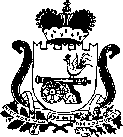 СОВЕТ ДЕПУТАТОВ РУДНЯНСКОГО ГОРОДСКОГО ПОСЕЛЕНИЯ РУДНЯНСКОГО РАЙОНА СМОЛЕНСКОЙ ОБЛАСТИРЕШЕНИЕ от  05.09.2022 г. № 104В соответствии со статьей 25 Градостроительного кодекса Российской Федерации, Федеральным законом от 06.10.2003 № 131-ФЗ «Об общих принципах организации местного самоуправления в Российской Федерации», Градостроительным кодексом Российской Федерации, Уставом Руднянского городского поселения Руднянского района Смоленской области, Совет депутатов Руднянского городского поселения Руднянского района Смоленской областиРЕШИЛ:1. Внести изменения в «Генеральный план и правила землепользования и застройки Руднянского городского поселения Руднянского района Смоленской области», согласно приложению.2. Настоящее решение подлежит официальному опубликованию в соответствии с Уставом Руднянского городского поселения Руднянского района Смоленской области.   Глава муниципального образованияРуднянского городского поселенияРуднянского района Смоленской области                                       Е.Е. Школьская